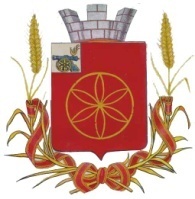 АДМИНИСТРАЦИЯ МУНИЦИПАЛЬНОГО  ОБРАЗОВАНИЯРУДНЯНСКИЙ  РАЙОН  СМОЛЕНСКОЙ ОБЛАСТИР А С П О Р Я Ж Е Н И Еот  28.07.2016 № 361-р          В соответствии: со ст. 20 Жилищного кодекса Российской Федерации;  ч. 3 ст.9 Федерального закона от 26.12.2008 № 294-ФЗ «О защите прав юридических лиц и индивидуальных предпринимателей при осуществлении государственного контроля (надзора) и муниципального контроля»; п.2.2. Положения о муниципальном  жилищном контроле на территории муниципального образования Руднянский район Смоленской области, утвержденного решением Руднянского районного представительного Собрания от 23.05.2014 №487, Административным регламентом осуществления муниципального жилищного контроля на территории муниципального образования Руднянский район Смоленской области, утверждённым постановлением Администрации муниципального образования Руднянский район Смоленской области от 05.11.2014 №382:1. Провести  проверку в отношении муниципального унитарного предприятия коммунального хозяйства «Казимирово».2. Место нахождения: 216772, Смоленская обл., Руднянский район,                               д. Казимирово, пер. Центральный, д.7.3. Назначить лицом, уполномоченным  на проведение проверки, ведущего специалиста отдела по архитектуре, строительству и ЖКХ Администрации муниципального образования Руднянский район Смоленской области Храповицкую Аллу Геннадьевну.4. Установить, что настоящая проверка проводится в соответствии с утверждённым ежегодным планом проведения плановых проверок.Задачами настоящей проверки являются: проверка учредительных документов; проверка наличия договоров управления (обслуживания) многоквартирными домами; проверка наличия протоколов общих собраний, подтверждающих выбор способа управления, выбор в качестве управляющей (обслуживающей) организации МУП КХ «Казимирово»; проверка раскрытия информации.         5. Предметом настоящей проверки является соблюдение обязательных требований федерального жилищного законодательства, соблюдения требований, установленных муниципальными правовым актами.       6. Срок проведения проверки 20 рабочих дней.            К проведению проверки приступить с «01» августа 2016 г..            Проверку окончить не позднее «26» августа 2016г..      7. Правовые основания проведения проверки: ст. 20 Жилищного кодекса Российской Федерации;   ч. 3 ст.9 Федерального закона от 26.12.2008 № 294-ФЗ «О защите прав юридических лиц и индивидуальных предпринимателей при осуществлении государственного контроля (надзора) и муниципального контроля»; п.2.2. Положения о муниципальном  жилищном контроле на территории муниципального образования Руднянский район Смоленской области, утвержденного решением Руднянского районного представительного Собрания от 23.05.2014 №487.       8. В процессе проверки провести следующие мероприятия по контролю, необходимые для достижения целей и задач проведения проверки: в срок                        с «01» августа 2016 г. по «15» августа 2016 г. произвести анализ представленных документов; с «16» августа по 2016 г. по «20» августа  2016г. провести выездную проверку; в срок с «21» августа 2016 г. по «26» августа 2016 г. оформить акт проверки по результатам проведенной плановой документарной выездной проверки.       9.Перечень административных регламентов по осуществлению муниципального контроля: Административный регламент осуществления муниципального жилищного контроля на территории муниципального образования Руднянский район Смоленской области, утверждённый постановлением Администрации муниципального образования Руднянский район Смоленской области от 05.11.2014 №382:      10.  МУП КХ «Казимирово»  для достижения целей и задач проведения проверки представить следующие документы:       1) учредительные документы организации;       2) перечень многоквартирных домов, находящихся в управлении (на обслуживании) МУП КХ «Казимирово»  на текущий момент;       3) копии договоров управления (обслуживания), заключенные с собственниками помещений многоквартирных домов;   4) протоколы общих собраний, подтверждающих выбор способа управления, выбор в качестве управляющей (обслуживающей) организации МУП КХ «Казимирово»;    5) утверждённые тарифы на содержания и ремонт жилищного фонда (нормативно-правовые акты, копии протоколов собраний с собственниками помещений) на  2016 годы;  6) документы (адреса сайтов в сети Интернет), подтверждающие факт раскрытия информации.        11.   Контроль за исполнением данного распоряжения возложить на заместителя Главы Администрации муниципального образования Руднянский район Смоленской области С.Е. Брич.Глава муниципального образования                                                                    Руднянский район Смоленской области                                           Ю. И. ИвашкинО проведении плановой                                   документарной выездной проверки муниципального унитарного предприятия коммунального хозяйства«Казимирово»